PODER JUDICIAL“Servicio de reparación y mantenimiento del portón interno ymotor, conocido como “portón de investigación” de la Delegación RegionalO.I.J de San Ramón”FECHA:10 DE FEBRERO DEL 2021OFERENTE: SALAS PORTONES Y SISTEMAS AUTOMATICOS S.A.Cedula Jurídica: 3-101-354410PODER JUDICIAL Administración Regional de San Ramón.“MANTENIMIENTO Y REPARACIÓN PARA PORTÓN DE INVESTIGACIÓN“Oferente	Salas Portones y Sistemas Automáticos S.A.Direccion fisica	Alajuela, Invu Las Cañas, del semaforo peatonal	150este, frente cancha de futbol 5 Noas.Cédula Jurídica	3-101-354410Teléfono	2440-94-94, ext 1100Fax No.	2441-49-64Representante Legal	Yansie Garcia VargasCelular No.	7071-3742 / 8305-0265Correo eletrónico :licitaciones@portonessalas.com  ventas@portonessalas.comVigencia de la oferta	60 días hábilesYansie García Vargas Ced. 2-448-768Representante Legal/SALAS PORTONES Y SISTEMAS AUTOMATICOS S.A.Alajuela, 14 de Diciembre del 2020 SeñoresPODER JUDICIALCONTRATACION MENOR # 2021CD-000002-ARSRCM1- Para consultas, aclaraciones y envío de ofertas: Entendido y aceptado. 2- Datos del Oferente: Entendido y aceptado.Requisito de admisibilidad: Entendido y aceptado.Condiciones particulares de la oferta: Entendido y aceptado.Oferta económica y especificaciones técnicas: Entendido y aceptado. 6- Método de evaluación: Entendido y aceptadoAtentamente,Yansie García Vargas Ced. 2-448-768Representante Legal/SALAS PORTONES Y SISTEMAS AUTOMATICOS S.A.OFERTA ECONÓMICADECLARACION JURADA:Yo Yansie García Vargas, mayor, cédula 2-448-768, en mi calidad de Representante Legal de la empresa SALAS PORTONES Y SISTEMAS AUTOMATICOS S.A, Cedula Jurídica: 3-101- 354410 declaro bajo fe de juramento:Que mi representada de no está afectada por las prohibiciones establecidas en el Artículo N° 22 y 22 bis de la Ley de Contratación Administrativa.Que mi representada no tiene sanción(es) de Inhabilitación vigente con el sector público, de acuerdo con el artículo 100 y 100 bis de la Ley de Contratación Administrativa.Que mi representada se encuentra al día en el pago de los impuestos nacionales de acuerdo con el artículo 65 del Reglamento de la Ley de Contratación Administrativa.Que mi representada cumple con las obligaciones laborales y de seguridad social impuestas por el derecho costarricense a favor de sus trabajadores o en su defecto.Que mi representada se encuentra al día en el pago de cualquier deuda firme, liquida, cierta, determinada y debidamente comunicada que registre la institución a su favor, producto de anteriores contrataciones administrativas incumplidas total o parcialmente por el mismo oferente que ahora participa.Mi representada declara que no se encuentran afectada por las incompatibilidades que indica el artículo 18 de la Ley 8422 “Ley Contra la corrupción y el Enriquecimiento Ilícito en la Función Pública”Mi representada no se encuentra inhabilitada para el ejercicio del comercio, ni se encuentre declarada en estado de insolvencia o quiebra.Que mi representada fue fundada en octubre de 1980, por lo tanto, cuenta con 40 años de experiencia en la venta, instalación, distribución y mantenimiento de los equipos ofertados.Que mí representada cuenta con existencia de un stock de repuestos y accesorios en la forma más completa posible a fin de garantizar la oportuna y debida prestación de los servicios objeto de contratación.Que mí representada cuenta con taller local y planta de fabricación con todas las herramientas básicas y lo equipos convencionales para brindar el servicio requerido o solicitado por la institución.Que mi representada cuentan con personal altamente capacitado en la instalación, funcionamiento y mantenimiento de barreras Automáticas, puertas Automáticas, portones eléctricos, accesos vehiculares, cortinas manuales y eléctricas, motores, sistemas biométricos, electro cerraduras, cerraduras antipático, sus sistemas entre otros.Atentamente,Yansie García Vargas Cedula: 2-448-768 Representante LegalSALAS PORTONES Y SISTEMAS AUTOMATICOS S.AContratación Menor 2021CD-000002-ARSRCMEl Poder Judicial recibirá ofertas para el “Servicio de reparación y mantenimiento del portón interno y motor, conocido como “portón de investigación” de la Delegación Regional O.I.J de San Ramón”, hasta las 15:00 horas del 10 de febrero de 2021.Las ofertas pueden entregarse en sobre cerrado en la Administración Regional de San Ramón, sita en el segundo piso de los Tribunales de San Ramón, ubicados del semáforo de la entrada de San Ramón, 100 metros al norte y 100 metros al oeste, calle 0, avenidas 8 y 10bis o, para este caso es indispensable que en el sobre se especifique el nombre, cédula del oferente y número de contratación o bien puede por correo electrónico siempre y cuando el documento sea firmado digitalmente es decir firma certificada por un ente certificador y no es la firma escaneada, en este último caso se debe considerar que la capacidad máxima de envío por este medio en la institución es de 4 Megas.1.  Para consultas, aclaraciones y envío de ofertas:2. Datos del o la oferente:Medio oficial de notificaciónTodos los y las oferentes pueden presentar su oferta, aunque se encuentren inscritos o no en el Registro de Proveedores, pero será obligatorio que en su oferta se establezca el medio oficial para recibir notificaciones, una vez realizada la apertura de ofertas se les hará llegar un correo electrónico, en el cual se solicitará la validación del correo electrónico señalado en la oferta, esto en caso de que el mismo no se encuentra ya validado en el Registro de Proveedores.La validación de correos electrónicos se realizará mediante el Sistema de Validación de Cuentas de Correo Electrónico, mismo que se podrá acceder a la dirección electrónicahttps://pjenlinea.poder-judicial.go.cr/vcce.userinterface/o ingresando a la página del Poder Judicial www.poder-judicial.go.cr a la opción "Trámites en Línea“ y luego a “Registro y Validación de la Cuenta de Correo para Recibir Notificaciones". Para cualquier duda o consulta sobre el trámite de validación de cuentas de correo electrónico deberá comunicarse con Claudia Rosales Sánchez al teléfono 2295-4243 o al correo electrónico crosales@poder-judicial.go.cr.Si está inscrito o no en el Registro de Proveedores y el correo electrónico que se señala en la oferta como medio oficial de notificaciones no se encuentra validado, de igual forma éste será utilizado para hacer efectiva la notificación de toda documentación que se requiera en esta contratación. Por lo que será responsabilidad absoluta de la persona oferente de velar porque los medios de notificación que establece en su oferta como oficiales, se encuentren validados al momento de realizar la apertura de ofertas y durante el proceso del trámite de esta contratación, en caso de no definir un medio de notificación oficial se faculta a la administración para que automáticamente utilice como tal cualquier correo electrónico que se indique en la oferta.Requisitos de admisibilidad:Condiciones particulares de la oferta: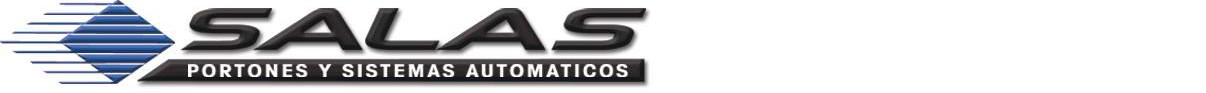 Página 13 de 20Precio en la ofertaA la hora de incluir el precio en la oferta, deberá considerar lo siguiente:En el caso de requerir exoneración de impuestos de nacionalizaciónNombre y firma del oferente o su Representante legalYANSIE GARCIAFirmado digitalmente por YANSIE GARCIA VARGAS (FIRMA) VARGAS (FIRMA)   Fecha: 2021.02.10 11:24:43 -06'00' 	Fecha: _10/02/20216. Método de evaluación:Criterios de evaluación ETAPA N° 1Para la evaluación de las ofertas se considerará el precio total cotizado en el grupo de evaluación N° 01 que compone las líneas de la N° 01 a la 02, entiéndase como precio total cotizado a la sumatoria de los precios totales de todas las líneas. Se asignará el 100% a la oferta de menor precio, para las restantes ofertas se calcularán los porcentajes a asignar mediante la aplicación de la siguiente fórmula:P =   P1 x 100 P2En donde,P = Porcentaje a asignar, para el factor precio.P1= Precio de la oferta de menor precio, (en colones) P2= Precio de la oferta a evaluar, (en colones)100= Porcentaje máximo a asignar para este factor.En el caso de que se tuviera que realizar el análisis por línea, se asignará el 100% a la oferta que presente el menor precio por línea y se asignará puntaje según la fórmula antes descrita.Nota: Se procederá con esta evaluación con las ofertas que presente un estricto cumplimiento de las especificaciones técnicas y generales definidas en este pliego de condiciones; caso contrario será descalificadaApartado 1 Declaraciones JuradasDeclaro bajo juramento:Que mi representada (en caso de persona jurídica o física) se encuentra al día en el pago de impuestos municipales, de conformidad con el artículo 65 del Reglamento a la Ley de Contratación Administrativa.Que mi representada (en caso de persona jurídica o física) no está afecta por causal de prohibición para contratar con el Estado y sus Instituciones según lo indicado en el art. 22 y 22 BIS de la Ley de Contratación Administrativa.Que mi representada (en caso de persona jurídica o física) no se encuentra inhabilitada para contratar con el sector público de conformidad con el artículo 100 y 100 BIS de la Ley de Contratación Administrativa.Que las personas que ocupan cargos directivos o gerenciales, representantes, apoderados o apoderadas y los y las accionistas de esta empresa no se encuentran afectos por las incompatibilidades que indica el art. 18 de la “Ley Contra la Corrupción y el Enriquecimiento ilícito en la función Pública”.Declaro que mi representada cuenta con la suficiente solvencia económica para atender y soportar el negocio que oferta en caso de resultar adjudicatario o adjudicataria.Declaro que acepto y cumpliré fielmente con las condiciones, requerimientos, especificaciones y requisitos técnicos de esta contratación.Que el personal propuesto para la realización del proyecto no tiene ningún asunto judicial en trámite en los despachos en los que está realizando las labores de los trabajos que se estarán contratando.Nombre y firma del o la oferente o su Representante legal:YANSIE GARCIAFirmado digitalmente por YANSIE GARCIA VARGAS (FIRMA)VARGAS (FIRMA)  Fecha: 2021.02.10 11:25:40 -06'00'Fecha:  	Apartado 2 ESPECIFICACIONES TÉCNICASReparación del portón interno y motor, conocido como “portón de investigación” que incluya repuestos yaccesoriosEspecificaciones técnicas:Para la línea n°1, se incluye la reparación del portón de investigación, considerando los repuestos que sean necesarios para dicha labor.La labor consiste en el servicio de mano de obra para reparar un portón y motor interno, conocido como “portón de investigación” que se ubica en el sótano de la Delegación Regional O.I.J de San Ramón. Actualmente, el portón no funciona y se utiliza de manera manual. Dicha labor incluye los accesorios y repuestos necesarios para realizar el trabajo.El portón es de sistema corredizo de cremallera. En el anexo n°1 se aportan fotografías del portón para mejor apreciación.De manera preliminar, se informa de los posibles repuestos que se estiman que se requieren para poner a funcionar el portón de investigación:Para la línea n°2, deben realizar las siguientes labores de mantenimiento preventivo:La contratista que resulte adjudicada deberá ejecutar las labores de mantenimiento que se van a detallar a continuación:Revisar si el portón presenta ruidos anormales en su funcionamiento.Realizar medición de voltajes (alimentación / accesorios).Verificar el funcionamiento de sistemas de mando (Pulsador interno / Botonera de mando / Sensor Magnético / Controles / botonera de código / Otros).Verificar el funcionamiento de dispositivos de seguridad y limpieza de los componentes (Sensor infrarrojo / lámparas de aviso / Sensor magnético).Limpieza de tarjeta principal de mando / Verificar estado de los relays de cuadro de mando.Resocar tornillos de bornes de conexión del cuadro de control.Revisar los terminales al transformador.Medir el consumo de motor (AMP).Revisar estado de tuberías eléctricas y cableados.Limpiar cobertores exteriores y revisar estado.Resocar tornillos de fijación del motor.Controlar que el equipo se pueda desbloquear fácilmente, para operación manual.Revisar solidez y buen estado del portón.Revisar y/o ajustar guía superior.Revisar que los topes de abierto y cerrado sean firmes y amplios.Verificar que el portón corra suave y fácilmente.Revisar el estado de los roles de las ruedas del portón.Revisar nivel de motor con respecto a la cremallera, debe quedar aproximadamente un milímetro entre el piñón y la cremallera. Desbloquear el motor y correrlo manualmente, revisar cada centímetro del recorrido, no debe tener ruidos, ni cabecear o moverse mientras el motor avanza.Verificar que el motor no golpee contra los topes.Revisar piñón y eje, si tiene juego axial.Se debe hacer una inspección visual del estado de las piezas metálicas del portón, y reportar en caso de encontrar algún punto de corrosión o daño.El portón de investigación debe quedar operando en óptimas condiciones.Una vez finalizada la reparación y mantenimiento del portón eléctrico de investigación y el motor, la contratista deberá brindar un reporte o informe donde se refiera a todos los aspectos anteriores e indique los resultados obtenidos de la reparación y el mantenimiento realizado, a la persona que funja como Administradora del OIJ de San Ramón. El recibido a satisfacción del trabajo será realizado por el Obrero Especializado del circuito.Indicaciones GeneralesManejo de materialMaterial producto del trabajo: la contratista deberá recoger todo el material producto del trabajo realizado, clasificado entre material de desecho y material a reutilizar, para este último caso, se deberá valorar con el Obrero Especializado del circuito, si el material es funcional o no para la institución o bien, si es de desecho.Limpieza del sitioEl Contratista deberá dejar la zona que ha trabajado completamente libre de desechos.Horario de trabajoEl horario de trabajo para realizar la reparación del portón será en tiempo hábil para el Poder Judicial, en horario de 7:30 a.m. a 4:30 p.m.Visita del sitioSe requiere que la empresa realice una visita a domicilio para constatar el daño que tiene el portón y, asimismo, las condiciones del lugar donde se ubica.Esta visita es con el fin de realizar la inspección previa del sitio donde se ejecutará la reparación del portón, para corroborar las especificaciones técnicas descritas en el cartel, evacuando así las consultas, y quedando los oferentes claros de que la presentación de la oferta será considerada en rigor, una vez que sea presentada.Otras condiciones:Cualquier daño que sufran las instalaciones, a causa de las personas que laboran en la empresa que realiza el trabajo, deberá ser cubierto por la empresa adjudicada.Entrega máxima: 10 días hábiles después de la recepción del pedido de la contratación.Garantía: 03 meses sobre el trabajo realizado y 1 año sobre los repuestos.Administración Regional de San RamónOFERTA ECONOMICAOFERTA ECONOMICAOFERTA ECONOMICAOFERTA ECONOMICACliente:PODER JUDICIAL Administración Regional de San Ramón.PODER JUDICIAL Administración Regional de San Ramón.PODER JUDICIAL Administración Regional de San Ramón.Fecha de apertura:10 de febrero del 202110 de febrero del 202110 de febrero del 2021Licitación:2021CD-000002-ARSRCM2021CD-000002-ARSRCM2021CD-000002-ARSRCMTipo:“Servicio de reparación y mantenimiento del portón interno y motor, conocido como “portón de investigación” de la Delegación Regional O.I.J de San Ramón”“Servicio de reparación y mantenimiento del portón interno y motor, conocido como “portón de investigación” de la Delegación Regional O.I.J de San Ramón”“Servicio de reparación y mantenimiento del portón interno y motor, conocido como “portón de investigación” de la Delegación Regional O.I.J de San Ramón”REQUERIMIENTOREQUERIMIENTOREQUERIMIENTOREQUERIMIENTOITEMCOMPONENTES QUE LO CONSTITUYENCantidadPrecio  Total1-De acuerdo con el portón existente le brindaremos el cambio del tubo de la parte superior, el mismo de 6” x 4”, mantenimiento general preventivo y correctivo al portón su rodamiento y motor.Incluye en repuestos y accesorios de cambio:-Cambio de tarjeta principal.-Instalación de lámpara de señalización.-Receptora para configurar los controles existentes.-Revisar la instalación de la botonera y corregir el problema.-Instalación y configuración del motor existente.-Mantenimiento preventivo y correctivo al motor.-Mejorar la fijación del motor (Actualmente está flojo).Precio definitivo:₡ 575.221,24Impuestos:₡ 74.778,76Total:₡ 650.000,00Monto enletras:	Seiscientos cincuenta mil colones 00/100Monto enletras:	Seiscientos cincuenta mil colones 00/100IMPORTANTE:Tiempo de entrega:Garantía: Forma de pago: Lugar de entrega:Empresa: Precio:10 días hábiles, después de recibir la confirmación del contrato 03 meses y 1 año para repuestos.La usual de la Institución.YANSIE GARCIA     Firmado digitalmente por YANSIEGARCIA VARGAS (FIRMA)Poder Judicial.	VARGAS (FIRMA)   Fecha: 2021.02.10 11:22:42 -06'00'PYME Comercial	Yansie García VargasFirme y definitivo	Cedula: 2-0448-076810 días hábiles, después de recibir la confirmación del contrato 03 meses y 1 año para repuestos.La usual de la Institución.YANSIE GARCIA     Firmado digitalmente por YANSIEGARCIA VARGAS (FIRMA)Poder Judicial.	VARGAS (FIRMA)   Fecha: 2021.02.10 11:22:42 -06'00'PYME Comercial	Yansie García VargasFirme y definitivo	Cedula: 2-0448-0768IMPORTANTE:Tiempo de entrega:Garantía: Forma de pago: Lugar de entrega:Empresa: Precio:10 días hábiles, después de recibir la confirmación del contrato 03 meses y 1 año para repuestos.La usual de la Institución.YANSIE GARCIA     Firmado digitalmente por YANSIEGARCIA VARGAS (FIRMA)Poder Judicial.	VARGAS (FIRMA)   Fecha: 2021.02.10 11:22:42 -06'00'PYME Comercial	Yansie García VargasFirme y definitivo	Cedula: 2-0448-076810 días hábiles, después de recibir la confirmación del contrato 03 meses y 1 año para repuestos.La usual de la Institución.YANSIE GARCIA     Firmado digitalmente por YANSIEGARCIA VARGAS (FIRMA)Poder Judicial.	VARGAS (FIRMA)   Fecha: 2021.02.10 11:22:42 -06'00'PYME Comercial	Yansie García VargasFirme y definitivo	Cedula: 2-0448-0768Nombre del o la oferenteSalas Portones y Sistemas Automáticos S.A.Cédula jurídica/cédula física3-101-354410Nombre  del  o  la  representante legalYansie García VargasNúmero de teléfono2440-9494 ext 1100Correo electrónicolicitaciones@portonessalas.comMedio oficial de notificaciónlicitaciones@portonessalas.comNúmero de fax2441-4964Nombre de la persona encargada del procedimientoErick Chinchilla EspinalesNúmero de teléfono de la persona encargada del procedimiento7110-0556Dirección exacta de la empresaAlajuela, Invu Las Cañas, del semáforo peatonal 150m este, frente a cancha de futbol 5 Noas.3.1 Cotizar en la unidad de medida y presentación del artículo requerido según lo indicado en este pliego de condiciones.3.2 Cotizar en la unidad de medida y presentación del artículo requerido según lo indicado en este pliego de condiciones.3.3 Plazo máximo de entrega: 10 días hábiles después de la recepción del pedido de la contratación.3.4 Garantía mínima: 03 meses sobre el trabajo realizado y 1 año sobre los repuestos.3.5 Los precios cotizados deben ser firmes y definitivos. El o la oferente debe incorporar en su oferta, todos los costos asociados al precio de cada uno de los artículos que está ofertando, por lo que NO serán admisibles aquellas ofertas que presenten precios unitarios no definitivos; es decir, precios a los cuales haya que agregarles costos adicionales asociados que el proveedor (a) no incorporó en forma individual en el precio ofertado en cada línea.3.6 Grupo de evaluación: La adjudicación se realizará a un solo proveedor, por lo que el oferente deberá de cotizar todas las líneas que componen el Grupo de evaluación N° 01. No obstante, si del análisis de la(s) oferta(s) se llegara a concluir que existen incumplimientos en alguno de los items, la Administración se reserva el derecho de abrir el grupo de evaluación y adjudicar por línea o declarar desiertas las líneas que se estime, de acuerdo a los intereses institucionales, adjudicando la(s) línea(s) restante(s).4.1 Vigencia de la Oferta: 25 días hábiles, a partir de la apertura de ofertas4.2 Lugar de entrega del objeto contractual: En el lugar donde se ubica el portón, Delegación Regional del OIJ de San Ramón4.3 El   Poder Judicial tiene la facultad de   adjudicar   menor o mayor cantidad de unidades respecto a las solicitadas en este cartel.4.4La comparación de precios se realiza en colones, para aquellos precios ofertados en moneda extranjera se aplicará el tipo de cambio de venta del dólar publicado por el Banco Central de Costa Rica el día de la apertura de ofertas.4.5 Quienes participen en este proceso de contratación deben observar y ajustarse a lo indicado en los documentos adjuntos denominados Oferta económica y especificaciones técnicas, Apartado declaraciones juradas y Apartado condiciones generales.Adicionalmente deben ajustarse a lo estipulado en la Ley de Contratación Administrativa y su Reglamento, Reglamento Especial para la Promoción de las PYMES en las Compras de Bienes y Servicios de la Administración, Ley de impuesto sobre la renta, Reglamento para las Operaciones Cambiarias de Contado.4.6  Este  pliego  de  condiciones  está  disponible  en  la  página  web  del  Departamento  de  Proveeduríahttps://www.poder-judicial.go.cr/proveeduria. En el apartado de Contrataciones disponibles.https://www.poder-judicial.go.cr/proveeduria. En el apartado de Contrataciones disponibles.4.7 La propuesta de las declaraciones juradas que debe adjuntarse a la oferta se encuentra en el Apartado 1 de este pliego de condiciones.4.7 La propuesta de las declaraciones juradas que debe adjuntarse a la oferta se encuentra en el Apartado 1 de este pliego de condiciones.4.8 No se autoriza la presentación de ofertas en forma conjunta.4.8 No se autoriza la presentación de ofertas en forma conjunta.4.9 No se aceptarán ofertas que requieran el pago anticipado.4.9 No se aceptarán ofertas que requieran el pago anticipado.4.10 El medio oficial para la recepción de recursos de revocatoria será de forma física presentado el documento original o por correo electrónico, presentando el documento firmado digitalmente, en caso contrario se brindará el plazo de un 1 día hábil después de recibido el recurso para que se remita el documento original o con la firma válida para su admisibilidad en caso de ser electrónico, según se establece en el art. 187 del Reglamento a la Ley de Contratación Administrativa y art. 8 y 9 de la Ley N° 8454 “Ley de Certificados, firmas digitales y documentos electrónicos”.4.10 El medio oficial para la recepción de recursos de revocatoria será de forma física presentado el documento original o por correo electrónico, presentando el documento firmado digitalmente, en caso contrario se brindará el plazo de un 1 día hábil después de recibido el recurso para que se remita el documento original o con la firma válida para su admisibilidad en caso de ser electrónico, según se establece en el art. 187 del Reglamento a la Ley de Contratación Administrativa y art. 8 y 9 de la Ley N° 8454 “Ley de Certificados, firmas digitales y documentos electrónicos”.4.11 De conformidad con el Decreto Ejecutivo 33111-MEIC del 6 de abril de 2006 “Reglamento a la Ley de Fortalecimiento de las PYMES”.Ley No.8262 del 2 de mayo de 2002 y la Ley de Incentivos para la Producción Industrial. En caso de que la empresa oferente sea PYME, deberá presentar en la oferta una certificación emitida por la Dirección General de la Pequeña y Mediana Empresa del Ministerio de Economía, Industria y Comercio en la que se demuestre que la oferente cuenta con la condición de PYME de producción nacional en el producto o servicio específico que se está contratando, la cual debe estar vigente a la apertura de ofertas, adicionalmente se deberá de indicar si se es PYME de industria, servicio o comercio (en el caso de las ofertas que se presenten en consorcio, bastará con que uno de sus miembros demuestre que es PYME en el bien o servicio que se contrata, para lo cual deberá presentar dicha certificación vigente a la apertura de ofertas).4.11 De conformidad con el Decreto Ejecutivo 33111-MEIC del 6 de abril de 2006 “Reglamento a la Ley de Fortalecimiento de las PYMES”.Ley No.8262 del 2 de mayo de 2002 y la Ley de Incentivos para la Producción Industrial. En caso de que la empresa oferente sea PYME, deberá presentar en la oferta una certificación emitida por la Dirección General de la Pequeña y Mediana Empresa del Ministerio de Economía, Industria y Comercio en la que se demuestre que la oferente cuenta con la condición de PYME de producción nacional en el producto o servicio específico que se está contratando, la cual debe estar vigente a la apertura de ofertas, adicionalmente se deberá de indicar si se es PYME de industria, servicio o comercio (en el caso de las ofertas que se presenten en consorcio, bastará con que uno de sus miembros demuestre que es PYME en el bien o servicio que se contrata, para lo cual deberá presentar dicha certificación vigente a la apertura de ofertas).4.12 En ningún caso se aceptarán referencias de sitios de Internet o página web para lograr la completitud de la oferta.4.12 En ningún caso se aceptarán referencias de sitios de Internet o página web para lograr la completitud de la oferta.4.13 Para aquellos oferentes interesados en participar en esta contratación, se comunica que deberán acatar todo lo establecido en la Circular N° 158-2016, denominada “Guía de conducta para las empresas proveedoras de    bienes    y    servicios    al    Poder    Judicial”,    la    cual    está    disponible    en    la    https://www.poder-4.13 Para aquellos oferentes interesados en participar en esta contratación, se comunica que deberán acatar todo lo establecido en la Circular N° 158-2016, denominada “Guía de conducta para las empresas proveedoras de    bienes    y    servicios    al    Poder    Judicial”,    la    cual    está    disponible    en    la    https://www.poder-judicial.go.cr/proveeduria,  en  “Consultas  y  Servicios”,  apartado  de  Información  de  interés  para  losjudicial.go.cr/proveeduria,  en  “Consultas  y  Servicios”,  apartado  de  Información  de  interés  para  losproveedores.4.14 La Auditoria Judicial tendrá la potestad en la fiscalización del cumplimiento de las cláusulas y del fin público desde la emisión del pliego de condiciones, de conformidad con el acuerdo tomado por el Consejo Superior del Poder Judicial, en la sesión N° 54-18 celebrada el 14 de junio del año 2018, artículo XXII4.14 La Auditoria Judicial tendrá la potestad en la fiscalización del cumplimiento de las cláusulas y del fin público desde la emisión del pliego de condiciones, de conformidad con el acuerdo tomado por el Consejo Superior del Poder Judicial, en la sesión N° 54-18 celebrada el 14 de junio del año 2018, artículo XXII5. Oferta económica y especificaciones técnicas Grupo de evaluación N°15. Oferta económica y especificaciones técnicas Grupo de evaluación N°15. Oferta económica y especificaciones técnicas Grupo de evaluación N°15. Oferta económica y especificaciones técnicas Grupo de evaluación N°15. Oferta económica y especificaciones técnicas Grupo de evaluación N°15. Oferta económica y especificaciones técnicas Grupo de evaluación N°15. Oferta económica y especificaciones técnicas Grupo de evaluación N°1LíneaCantidadUnidad de MedidaPorcentaje de IVA a aplicarDescripción del bien/servicioPrecio Unitario ofrecido incluye IVAPrecio Total Ofrecido Incluye IVA11unidad13%Reparación portón eléctricode la Delegación Regional O.I.J de San RamónEspecificaciones técnicas:Se incluye la reparación del portón de investigación, considerando los repuestos que sean necesarios para dicha labor.La labor consiste en el servicio de mano de obra para reparar un portón y motor interno, conocido como “portón de investigación” que se ubica en el sótano de la Delegación Regional O.I.J de San Ramón.  Actualmente, el portón no funciona y se utiliza de manera manual. Dicha labor incluye los accesorios y repuestos necesarios para realizar el trabajo.El portón es de sistema corredizo de cremallera. En el anexo n°1 se aportan fotografías del portón para mejor apreciación.Garantía: 03 meses sobre el trabajo realizado y 1 año sobre los repuestos.Plazo entrega máxima: 10 días hábiles después de la recepción del pedido de la contratación.Lugar de entrega del objeto contractual: En el lugar donde se ubica el portón, Delegación Regional de San Ramón.Ver demás especificaciones técnicas en el apartado 2 y fotografías en Anexo 1TODAS LINEAS SERÁN ADJUDICADAS A UN SOLO PROVEEDOR21periódica13%Servicio mantenimiento de portones eléctrico de la Delegación Regional O.I.J de San RamónEspecificaciones técnicas:1.  La   contratista   que   resulte   adjudicada   deberá   ejecutar   las   labores   de mantenimiento indicadas en el apartado 2.2. Una vez finalizada la reparación y mantenimiento del portón eléctrico de investigación y el motor, la contratista deberá brindar un reporte o informe donde se refiera a todos los aspectos anteriores e indique los resultados obtenidos de la reparación y el mantenimiento realizado, a la persona que funja como Administradora del OIJ de San Ramón. El recibido a satisfacción del trabajo será realizado por el Obrero Especializado del circuito.Garantía: 03 meses sobre el trabajo realizado y 1 año sobre los repuestos.Plazo entrega máxima: 10 días hábiles después de la recepción del pedido de la contratación.Lugar de entrega del objeto contractual: En el lugar donde se ubica el portón, Delegación Regional de San Ramón.Ver demás especificaciones técnicas en el apartado 2TODAS LINEAS SERÁN ADJUDICADAS A UN SOLO PROVEEDORPrecio total Incluye IVADescuento:Precio menos descuento:Precio Total Oferta en letras:Precio Total Oferta en letras:Precio Total Oferta en letras:Nota:Nota:Nota:Es importante señalar, que con el objetivo de facilitarle al oferente el conocimiento del impuesto que corresponde a cada artículo o servicio que debe ofertar, en la columna que se denomina “Porcentaje de IVA a aplicar” se detalla para cada una de las líneas el porcentaje del IVA que aplica al bien o servicio a adquirir, según lo establecido en la Ley N° 9635 -Fortalecimiento de las finanzas públicas y su reglamento.En virtud de lo anterior, el oferente debe considerar que cuando se incorpore el precio en la columna “Precio Unitario ofrecido incluye IVA” este ya debe considerar el porcentaje del impuesto al valor agregado que se detalló en la columna denominada “Porcentaje de IVA a aplicar”; por lo tanto, el precio total que se debe incorporar en la columna “Precio Total Ofrecido Incluye IVA” debe corresponder al resultado de multiplicar la cantidad ofertada por el precio unitario incorporado en la columna “Precio Unitario ofrecido incluye IVA”.Si el oferente pertenece al régimen de tributación simplificada, de previo a completar el cuadro económico, debe dirigirse a la cláusula 5.1.6 Régimen de Tributación Simplificada para que disponga de mayor información al respecto.Es importante señalar, que con el objetivo de facilitarle al oferente el conocimiento del impuesto que corresponde a cada artículo o servicio que debe ofertar, en la columna que se denomina “Porcentaje de IVA a aplicar” se detalla para cada una de las líneas el porcentaje del IVA que aplica al bien o servicio a adquirir, según lo establecido en la Ley N° 9635 -Fortalecimiento de las finanzas públicas y su reglamento.En virtud de lo anterior, el oferente debe considerar que cuando se incorpore el precio en la columna “Precio Unitario ofrecido incluye IVA” este ya debe considerar el porcentaje del impuesto al valor agregado que se detalló en la columna denominada “Porcentaje de IVA a aplicar”; por lo tanto, el precio total que se debe incorporar en la columna “Precio Total Ofrecido Incluye IVA” debe corresponder al resultado de multiplicar la cantidad ofertada por el precio unitario incorporado en la columna “Precio Unitario ofrecido incluye IVA”.Si el oferente pertenece al régimen de tributación simplificada, de previo a completar el cuadro económico, debe dirigirse a la cláusula 5.1.6 Régimen de Tributación Simplificada para que disponga de mayor información al respecto.Es importante señalar, que con el objetivo de facilitarle al oferente el conocimiento del impuesto que corresponde a cada artículo o servicio que debe ofertar, en la columna que se denomina “Porcentaje de IVA a aplicar” se detalla para cada una de las líneas el porcentaje del IVA que aplica al bien o servicio a adquirir, según lo establecido en la Ley N° 9635 -Fortalecimiento de las finanzas públicas y su reglamento.En virtud de lo anterior, el oferente debe considerar que cuando se incorpore el precio en la columna “Precio Unitario ofrecido incluye IVA” este ya debe considerar el porcentaje del impuesto al valor agregado que se detalló en la columna denominada “Porcentaje de IVA a aplicar”; por lo tanto, el precio total que se debe incorporar en la columna “Precio Total Ofrecido Incluye IVA” debe corresponder al resultado de multiplicar la cantidad ofertada por el precio unitario incorporado en la columna “Precio Unitario ofrecido incluye IVA”.Si el oferente pertenece al régimen de tributación simplificada, de previo a completar el cuadro económico, debe dirigirse a la cláusula 5.1.6 Régimen de Tributación Simplificada para que disponga de mayor información al respecto.Es importante señalar, que con el objetivo de facilitarle al oferente el conocimiento del impuesto que corresponde a cada artículo o servicio que debe ofertar, en la columna que se denomina “Porcentaje de IVA a aplicar” se detalla para cada una de las líneas el porcentaje del IVA que aplica al bien o servicio a adquirir, según lo establecido en la Ley N° 9635 -Fortalecimiento de las finanzas públicas y su reglamento.En virtud de lo anterior, el oferente debe considerar que cuando se incorpore el precio en la columna “Precio Unitario ofrecido incluye IVA” este ya debe considerar el porcentaje del impuesto al valor agregado que se detalló en la columna denominada “Porcentaje de IVA a aplicar”; por lo tanto, el precio total que se debe incorporar en la columna “Precio Total Ofrecido Incluye IVA” debe corresponder al resultado de multiplicar la cantidad ofertada por el precio unitario incorporado en la columna “Precio Unitario ofrecido incluye IVA”.Si el oferente pertenece al régimen de tributación simplificada, de previo a completar el cuadro económico, debe dirigirse a la cláusula 5.1.6 Régimen de Tributación Simplificada para que disponga de mayor información al respecto.5.1.1 El o la oferente debe cotizar en un solo tipo de moneda sea nacional o extranjera.5.1.2 Los precios cotizados en dólares deberán detallar solamente dos decimales, en caso de ofertar con cuatro decimales se truncará a 2 decimales sin redondear.5.1.3 Se debe indicar el precio unitario de acuerdo a la unidad de medida solicitada en el cartel. En aquellos casos, en que no se indique el precio unitario, se procederá a realizar el cálculo respectivo, a partir del monto total en letras.5.1.4 En el caso de existir descuentos, estos deben aplicarse de forma independiente, es decir en cada línea cotizada5.1.5 La oferta se debe confeccionar con el impuesto de valor agregado para los bienes o servicios que se adquieran en esta contratación, esto de conformidad con la Ley N° 9635 -Fortalecimiento de las finanzas públicas.Régimen de Tributación SimplificadaEl Ministerio de Hacienda señala que: “El régimen de Tributación Simplificada constituye una opción de acceso voluntario y sencillo para que los pequeños contribuyentes cumplan con los deberes tributarios, simplificando sus obligaciones y su contabilidad. La inscripción bajo este régimen es voluntaria”.Sin embargo, para una evaluación de las ofertas en igualdad de condiciones entre los oferentes, en el caso de que algún interesado en presentar su oferta pertenezca a este régimen, deberá considerar en su oferta lo siguiente:Indicar si pertenece al régimen de tributación simplificado.   SI	NO _X_A la hora de presentar el precio unitario y total deberá incluir sin excepción el IVA que le corresponde a la(s) línea(s) a ofertar conforme lo definido en el cuadro económico detalla al inicio de este apartado, esto para efecto de la evaluación de las ofertas.Es importante aclarar que en caso de que el adjudicatario SI ostente la condición de pertenecer al Régimen de Tributación Simplificado, se le descontará el monto correspondiente al 13% del IVA para cada una de la(s) línea(s) en las que resulte adjudicatario(a) al momento de emitir el pedido.CódigoDescripciónBE-CP.BULL115Tarjeta de control electrónico modelo MATRIX, de repuesto para motores BULL 10/15 Alimentación 115 vac3199Q50Capacitor de marcha de 50 mf.3199Q25Capacitor de marcha de 25 mf.BE-9686329Conjunto de finales de carrera para toda la serie BULLBE-LAMPI-LEDLámpara intermitente de señalización tipo LED de bajo consumo y alta durabilidad.